Dirk De Corte (Managing Partner - Trainer - Consultant - Coach)Dirk De Corte started a 14 year long career in banking with Bank van Breda, continuing his career with BNP Paris and ING,  prior to being managing director of NTGent, one of Belgium’s larger theatre companies. He lecturers in Arts Management at the University of Antwerp. As a management consultant, Dirk designed and delivered several customised ‘action learning’ programmes, aimed at the development of strategy and leadership in large corporations. He is a frequent speaker on a variety of subjects (finance, the arts, entrepreneurship, management) at national and international fora. Certifications: DISC trainer (Success Insights-TTI, Thomas International and IML DISC Insights); Trainer and Coach in Situational Leadership.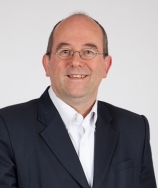 